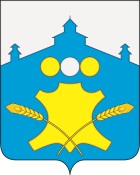 АдминистрацияБольшемурашкинского муниципального  района Нижегородской областиРАСПОРЯЖЕНИЕ__________2016г.                                                                               № _____-рО внесении изменений  в распоряжение  администрации Большемурашкинского муниципального района  Нижегородской области от 11.05.2016г № 41-рВ целях  реализации Федерального Закона от 25 декабря 2008 года N 273-ФЗ «О противодействии коррупции», в целях исполнения пункта 10 Указа Президента Российской Федерации от 1 апреля 2016 года № 147 «О Национальном плане противодействия коррупции на 2016-2017 годы», а также реализации мер, направленных на противодействие коррупции в администрации Большемурашкинского муниципального района Нижегородской области,  достижения конкретных результатов в работе по предупреждению коррупции:      1. Внести изменения в распоряжение  администрации  Большемурашкинского муниципального района  Нижегородской области от 11.05.2016г № 41-р и утвердить прилагаемый План мероприятий по профилактике коррупционных правонарушений в администрации Большемурашкинского муниципального района Нижегородской области на 2016 – 2017 годы (далее – план мероприятий) в новой редакции.     2. Управлению делами обеспечить размещение настоящего распоряжения на официальном сайте администрации Большемурашкинского муниципального района в информационно-телекоммуникационной сети «Интернет».    3. Контроль за исполнением  Плана мероприятий возложить на управляющего делами администрации района - И.Д.Садкову. Глава администрации  района                                                       Н.А.БеляковУТВЕРЖДЕН распоряжением администрации Большемурашкинского муниципального района от  ___________2016 года №  ____-рПлан мероприятий по профилактике коррупционных правонарушенийв администрации Большемурашкинского муниципального районана 2016 - 2017 года(новая редакция)№п/пНаименование мероприятияСрок исполненияОтветственные исполнителиОжидаемый результат1. Совершенствование нормативной базы в сфере противодействия коррупции1. Совершенствование нормативной базы в сфере противодействия коррупции1. Совершенствование нормативной базы в сфере противодействия коррупции1. Совершенствование нормативной базы в сфере противодействия коррупции1. Совершенствование нормативной базы в сфере противодействия коррупции1.Разработка и утверждение муниципальных правовых актов в сфере противодействия коррупцииВ течение срока действия планаУправление деламиФормирование нормативной базы по вопросам противодействия коррупции2.Актуализация нормативных правовых актов администрации в целях приведения их в соответствие с изменениями в действующем законодательстве Российской Федерации и Нижегородской областиВ течение срока действия планаУправление делами, структурные подразделения администрацииПриведение нормативных правовых актов в соответствие действующим законодательством3.Проведение антикоррупционной экспертизы проектов нормативных правовых актов администрацииВ течение срока действия планаУправление деламиИсключение коррупциогенных факторов в нормативных правовых актах4.Направление в органы прокуратуры муниципальных нормативных правовых актов по вопросам противодействия коррупции При необходимостиУправление делами, структурные подразделения администрацииПроверка нормативных правовых актов на соответствие действующему законодательству5.Обеспечение взаимодействия с администрациями поселковой и сельских поселений по вопросам совершенствования нормативной базы в сфере противодействия коррупции и оказание им правовой, методической помощи в данной сфереВ течение срока действия планаУправление деламиСовершенствование работы по вопросам противодействия коррупции в городских и сельских поселениях6.Обеспечение исполнения муниципальных правовых актов, направленных на совершенствование организационных основ противодействия коррупцииВ течение срока действия планаУправление деламиРеализация норм антикоррупционного законодательства2. Организация и проведение работы по представлению сведений о доходах, о расходах, об имуществе и обязательствах имущественного характера, а также по проверке и опубликованию данных сведений2. Организация и проведение работы по представлению сведений о доходах, о расходах, об имуществе и обязательствах имущественного характера, а также по проверке и опубликованию данных сведений2. Организация и проведение работы по представлению сведений о доходах, о расходах, об имуществе и обязательствах имущественного характера, а также по проверке и опубликованию данных сведений2. Организация и проведение работы по представлению сведений о доходах, о расходах, об имуществе и обязательствах имущественного характера, а также по проверке и опубликованию данных сведений2. Организация и проведение работы по представлению сведений о доходах, о расходах, об имуществе и обязательствах имущественного характера, а также по проверке и опубликованию данных сведений1.Организация и проведение работы по своевременному представлению муниципальными служащими полных и достоверных сведений о доходах, расходах, об имуществе и обязательствах имущественного характераС 1 января по 30 апреляУправление деламиРеализация норм антикоррупционного законодательства2.Оказание консультационной помощи при заполнении справок о доходах, расходах, об имуществе и обязательствах имущественного характера (проведение персональных консультаций, семинаров, круглых столов)С 1 января по 30 апреляУправление деламиПредставление муниципальными служащими полных и достоверных сведений о доходах, расходах, об имуществе и обязательствах имущественного характера3.Проведение анализа сведений о доходах, расходах, об имуществе и обязательствах имущественного характера муниципальных служащих, а также членов их семей в целях выявления возможных нарушений действующего законодательстваС 1 января по 31 маяУправление деламиВыявление информации, являющейся основанием для проведения проверок в связи с несоблюдением запретов и ограничений, требований к служебному поведению, мер по предотвращению и урегулированию конфликта интересов, предоставлением недостоверных и (или) неполных сведений о доходах, а также в целях осуществление контроля за превышением расходов над доходами4.Организация работы по опубликованию сведений о доходах, расходах, об имуществе и обязательствах имущественного характера муниципальных служащих, а также членов их семей на официальном сайте администрацииВ течение 14 рабочих дней со дня истечения срока установленного для подачи сведений о доходахУправление деламиИсполнение Указа Президента РФ от 08.07.2013 № 6135.Проведение работы по приему уточненных сведений (при наличии таких сведений) о доходах, расходах, об имуществе и обязательствах имущественного характера муниципальных служащих, а также членов их семейС 1 по 31 маяУправление деламиРеализация норм антикоррупционного законодательства. Устранение ошибок и неточностей в представленных сведениях6.Проведение работы по приему и анализу сведений о доходах, об имуществе и обязательствах имущественного характера лиц, претендующих на замещение должностей муниципальной службы, а также членов их семейВ течение срока действия планаУправление деламиРеализация норм антикоррупционного законодательства.Выявление информации, являющейся основанием для проведения проверок в связи с несоблюдением запретов и ограничений, требований к служебному поведению, мер по предотвращению и урегулированию конфликта интересов, предоставлением недостоверных и (или) неполных сведений о доходах7.Проведение работы по приему уточненных сведений (при наличии таких сведений) о доходах, об имуществе и обязательствах имущественного характера лиц, претендующих на замещение должностей муниципальной службы, а также членов их семейВ течение 1 месяца со дня представления сведений о доходахУправление деламиРеализация норм антикоррупционного законодательства.Устранение ошибок и неточностей в представленных сведениях8.Организация проверки достоверности и полноты сведений о доходах, об имуществе и обязательствах имущественного характера в отношении лиц, обязанных предоставлять данные сведенияПри наличии основанийУправление деламиУстановление фактов представления неполных и недостоверных сведений о доходах, об имуществе и обязательствах имущественного характера9.Внедрение в деятельность по профилактике коррупционных и иных правонарушений администрации Большемурашкинского муниципального района компьютерных программ, разработанных на базе специального программного обеспечения, в целях заполнения и формирования в электронной форме справок о доходах, расходах, об имуществе и обязательствах имущественного характера  В течение срока действия планаУправление делами администрации Большемурашкинского муниципального районаПовышение эффективности работы по противодействию коррупции3. Совершенствование взаимодействия с населением по вопросам противодействия коррупции3. Совершенствование взаимодействия с населением по вопросам противодействия коррупции3. Совершенствование взаимодействия с населением по вопросам противодействия коррупции3. Совершенствование взаимодействия с населением по вопросам противодействия коррупции3. Совершенствование взаимодействия с населением по вопросам противодействия коррупции1.Организация учета обращений граждан и юридических лиц о фактах коррупции и иных неправомерных действиях муниципальных служащих администрации, поступающих посредством:- личного приёма главой администрации (заместителем главы администрации);- «Горячей телефонной линии» администрации;- письменных обращений;- «Интернет-приёмной» на сайте администрацииВ течение срока действия планаУправление деламиОбеспечение возможности для граждан и юридических лиц сообщать о фактах коррупции. Организация информационной открытости в сфере противодействия коррупции2.Организация проведения анализа результатов работы с обращениями граждан и юридических лиц, содержащими сведения о фактах коррупции и иных неправомерных действиях муниципальных служащих администрации, а также причин и условий, способствующих возникновению данных обращенийВ течение срока действия планаУправление деламиПовышение эффективности работы с обращениями граждан и юридических лиц, содержащими сведения о фактах коррупции3.Участие в проведении социологических исследований отношения к коррупции среди различных категорий населения, муниципальных служащих, представителей малого и крупного предпринимательстваАвгуст- октябрь Управление деламиВыявление наиболее коррупциогенных сфер, оценка эффективности антикоррупционной работы и принятие необходимых мер по совершенствованию работы по противодействию коррупции на основании данных социологических исследований4.Взаимодействие с институтами гражданского общества по вопросам противодействия коррупции:- включение независимых экспертов в составы комиссий;- проведение совещаний, круглых столов с представителями общественных организаций;- вынесение на общественное обсуждение проектов нормативных правовых актов администрации;- разработка с участием общественных организаций комплекса организационных, разъяснительных и иных мер по соблюдению муниципальными служащими запретов, ограничений и требований, установленных в целях противодействия коррупцииВ течение срока действия планаСовет по противодействию коррупции при главе администрацииОбщественная оценка деятельности администрации.Совершенствование качества муниципального правотворчества и правоприменения.Антикоррупционное просвещение муниципальных служащих5.Организация работы общественного совета при администрации, в цели и задачи которого, в том числе, входят вопросы противодействия коррупцииВ течение срока действия планаУправление деламиОбеспечение функционирования общественного совета при администрации6.Привлечение членов общественного совета при администрации к антикоррупционной работеВ течение срока действия планаУправление деламиОбеспечение общественного контроля4. Совершенствование кадрового аспекта работы по противодействию коррупции4. Совершенствование кадрового аспекта работы по противодействию коррупции4. Совершенствование кадрового аспекта работы по противодействию коррупции4. Совершенствование кадрового аспекта работы по противодействию коррупции4. Совершенствование кадрового аспекта работы по противодействию коррупции1.Организация обучения муниципальных служащих по вопросам противодействия коррупции:В течение срока действия планаУправление деламиАнтикоррупционное просвещение муниципальных служащих. Обеспечение соблюдения муниципальными служащими установленных законодательством требований к служебному поведению, обязанностей, запретов и ограничений 1.1.Обеспечение повышения квалификации муниципальных служащих, ответственных за реализацию антикоррупционной политики в администрации 2016-2017 ггУправление деламиАнтикоррупционное просвещение муниципальных служащих. Обеспечение соблюдения муниципальными служащими установленных законодательством требований к служебному поведению, обязанностей, запретов и ограничений 1.2.Обеспечение повышения квалификации: - муниципальных служащих администрации по антикоррупционной тематике;- муниципальных служащих, в должностные обязанности которых входит участие в противодействии коррупции.2016-2017ггУправление деламиАнтикоррупционное просвещение муниципальных служащих. Обеспечение соблюдения муниципальными служащими установленных законодательством требований к служебному поведению, обязанностей, запретов и ограничений 1.3.Организация и проведение практических семинаров, совещаний, «круглых столов» по антикоррупционной тематике для муниципальных служащих, в том числе: - по формированию негативного отношения к получению подарков; - по порядку уведомления о получении подарка и его передачи; - об установлении наказания за коммерческий подкуп, получение и дачу взятки, посредничество во взяточничестве в виде штрафов, кратных сумме коммерческого подкупа или взятки;- об увольнении в связи с утратой доверия;- по формированию отрицательного отношения к коррупции и т.д.I, II IV квартал 2016Управление деламиАнтикоррупционное просвещение муниципальных служащих. Обеспечение соблюдения муниципальными служащими установленных законодательством требований к служебному поведению, обязанностей, запретов и ограничений 1.4.Проведение разъяснительных мероприятий (вводные тренинги для поступающих на муниципальную службу; ознакомление с изменениями в действующем законодательстве; разъяснение ограничений, налагаемых на граждан после увольнения с муниципальной службы и т.д.) В течение срока действия планаСектор правовой, организационной, кадровой работы и информационного обеспеченияАнтикоррупционное просвещение муниципальных служащих. Обеспечение соблюдения муниципальными служащими установленных законодательством требований к служебному поведению, обязанностей, запретов и ограничений 1.5.Подготовка методических рекомендаций по вопросам противодействия коррупции для муниципальных служащихВ течение срока действия планаСектор правовой, организационной, кадровой работы и информационного обеспеченияАнтикоррупционное просвещение муниципальных служащих. Обеспечение соблюдения муниципальными служащими установленных законодательством требований к служебному поведению, обязанностей, запретов и ограничений 2.Проведение работы по выявлению несоблюдения запретов и ограничений, требований к служебному поведению, мер по предотвращению и урегулированию конфликта интересов, а также неисполнения обязанностей, установленных в целях противодействия коррупции:В течение срока действия планаОтветственные за антикоррупционную работу в структурных подразделенияхВыявление информации, являющейся основанием для проведения проверки по несоблюдению запретов и ограничений, требований к служебному поведению, мер по предотвращению и урегулированию конфликта интересов, а также неисполнения обязанностей, установленных в целях противодействия коррупции2.1.Проведение анализа анкетных и иных данных муниципальных служащих, а также лиц, претендующих на замещение должностей муниципальной службы В течение срока действия планаУправление деламиВыявление информации, являющейся основанием для проведения проверки по несоблюдению запретов и ограничений, требований к служебному поведению, мер по предотвращению и урегулированию конфликта интересов, а также неисполнения обязанностей, установленных в целях противодействия коррупции2.2.Проведение анализа обращений граждан и организаций на предмет наличия информации о фактах коррупции и иных неправомерных действиях муниципальных служащих администрацииВ течение срока действия планаУправление деламиВыявление информации, являющейся основанием для проведения проверки по несоблюдению запретов и ограничений, требований к служебному поведению, мер по предотвращению и урегулированию конфликта интересов, а также неисполнения обязанностей, установленных в целях противодействия коррупции2.3.Проведение анализа сведений о доходах, расходах, об имуществе и обязательствах имущественного характера муниципальных служащих, лиц, претендующих на замещение должностей муниципальной службы, а также членов их семей В течение срока действия планаУправление деламиВыявление информации, являющейся основанием для проведения проверки по несоблюдению запретов и ограничений, требований к служебному поведению, мер по предотвращению и урегулированию конфликта интересов, а также неисполнения обязанностей, установленных в целях противодействия коррупции2.4.Проведение мониторинга СМИ на наличие информации о фактах коррупции и иных неправомерных действиях муниципальных служащихВ течение срока действия планаУправление деламиВыявление информации, являющейся основанием для проведения проверки по несоблюдению запретов и ограничений, требований к служебному поведению, мер по предотвращению и урегулированию конфликта интересов, а также неисполнения обязанностей, установленных в целях противодействия коррупции2.5.Проведение анализа соблюдения запретов, ограничений и требований, установленных в целях противодействия коррупции, в том числе касающихся получения подарков, выполнения иной оплачиваемой работы, обязанности уведомлять об обращениях в целях склонения к совершению коррупционных правонарушенийВ течение срока действия планаУправление деламиВыявление информации, являющейся основанием для проведения проверки по несоблюдению запретов и ограничений, требований к служебному поведению, мер по предотвращению и урегулированию конфликта интересов, а также неисполнения обязанностей, установленных в целях противодействия коррупции3.Организация проверок по каждому случаю несоблюдения запретов и ограничений, несоблюдения требований к служебному поведению, неисполнения обязанностей, установленных в целях противодействия коррупции, муниципальными служащими администрацииВ течение срока действия планаКомиссия  по соблюдению требований к служебному поведению муниципальных служащих  и урегулированию конфликта интересов Установление фактов нарушения запретов и ограничений, несоблюдения требований к служебному поведению, неисполнения обязанностей, установленных в целях противодействия коррупции 4.Организация проверок соблюдения гражданином, замещавшим должность муниципальной службы, ограничений при заключении с ним гражданско-правового или трудового договора, если отдельные функции муниципального управления данной организацией входили в должностные (служебные) обязанности муниципального служащегоВ течение срока действия планаКомиссия  по соблюдению требований к служебному поведению муниципальных служащих  и урегулированию конфликта интересов Установление фактов нарушения гражданином, замещавшим должность муниципальной службы, ограничений при заключении с ним гражданско-правового или трудового договора, если отдельные функции муниципального управления данной организацией входили в должностные (служебные) обязанности муниципального служащего5.Организация проверок соблюдения работодателем условий заключения трудового или гражданско-правового договора с гражданином, замещавшим должность муниципальной службы, включенную в соответствующий перечень должностейВ течение срока действия планаКомиссия  по соблюдению требований к служебному поведению муниципальных служащих  и урегулированию конфликта интересов Установление фактов несоблюдения работодателем обязанности по уведомлению о трудоустройстве бывшего муниципального служащего6. Обеспечение применения предусмотренных законодательством мер юридической ответственности в случае несоблюдения запретов, ограничений и требований, установленных в целях противодействия коррупции, в том числе мер по предотвращению и (или) урегулированию конфликта интересовВ течение срока действия планаУправление деламиПрименение мер юридической ответственности по каждому случаю несоблюдения запретов, ограничений и требований, установленных в целях противодействия коррупции, в том числе мер по предотвращению и (или) урегулированию конфликта интересов7.Проведение систематического анализа коррупционных рисков в деятельности администрации.Внесение предложений по оптимизации Перечня должностей с коррупционными рисками, замещение которых предполагает представление сведений о доходах, расходах, об имуществе и обязательствах имущественного характераНе реже 1 раза в годУправление деламиВыявление коррупционных функций в деятельности администрации. Своевременное внесение изменений в соответствующий Перечень должностей с коррупционными рисками 8.Оказание содействия управлению государственной гражданской и муниципальной службы Нижегородской области по вопросам противодействия коррупцииВ течение срока действия планаУправление деламиОперативное взаимодействие с управлением государственной гражданской и муниципальной службы Нижегородской области по вопросам противодействия коррупции. Эффективный обмен информацией5. Обеспечение мер по предупреждению коррупции в муниципальных учреждениях, учредителем, которых является администрация5. Обеспечение мер по предупреждению коррупции в муниципальных учреждениях, учредителем, которых является администрация5. Обеспечение мер по предупреждению коррупции в муниципальных учреждениях, учредителем, которых является администрация5. Обеспечение мер по предупреждению коррупции в муниципальных учреждениях, учредителем, которых является администрация5. Обеспечение мер по предупреждению коррупции в муниципальных учреждениях, учредителем, которых является администрация1.Организация и проведение работы по своевременному представлению лицами, замещающими должности руководителей муниципальных учреждений, полных и достоверных сведений о доходах, об имуществе и обязательствах имущественного характераС 1 января по 30 апреляСектор правовой, организационной, кадровой работы и информационного обеспечения;Управление образованияРеализация норм антикоррупционного законодательства2.Организация и проведение работы по своевременному представлению гражданами, претендующими на замещение должностей руководителей муниципальных учреждений, полных и достоверных сведений о доходах, об имуществе и обязательствах имущественного характераВ течение срока действия планаСектор правовой, организационной, кадровой работы и информационного обеспечения;Управление образованияРеализация норм антикоррупционного законодательства3.Оказание консультационной помощи при заполнении справок о доходах, об имуществе и обязательствах имущественного характера гражданам, претендующим на замещение должностей руководителей муниципальных учреждений, и лицам, замещающим данные должности (проведение персональных консультаций, семинаров, круглых столов)В течение срока действия планаСектор правовой, организационной, кадровой работы и информационного обеспечения;Управление образованияПредставление гражданами, претендующими на замещение должностей руководителей муниципальных учреждений, и лицами, замещающими данные должности, полных и достоверных сведений о доходах, об имуществе и обязательствах имущественного характера4.Проведение анализа сведений о доходах, об имуществе и обязательствах имущественного характера граждан, претендующих на замещение должностей руководителей муниципальных учреждений, лиц, замещающих данные должности, а также членов их семей в целях выявления возможных нарушений действующего законодательстваВ течение срока действия планаУправление делами;Управление образованияВыявление информации являющейся основанием для проведения проверки по предоставлению недостоверных и (или) неполных сведений о доходах5.Организация работы по опубликованию сведений о доходах, об имуществе и обязательствах имущественного характера руководителей муниципальных учреждений, а также членов их семей на официальном сайте администрацииВ течение 14 рабочих дней со дня истечения срока установленного для подачи сведений о доходахСектор правовой, организационной, кадровой работы и информационного обеспечения;Управление образованияИсполнение Указа Президента РФ от 08.07.2013 № 6136.Проведение работы по приему уточненных сведений (при наличии таких сведений) о доходах, об имуществе и обязательствах имущественного характера руководителей муниципальных учреждений, а также членов их семейС 1 по 31 маяУправление делами;Управление образованияРеализация норм антикоррупционного законодательства. Устранение ошибок и неточностей в представленных сведениях7.Проведение работы по приему уточненных сведений (при наличии таких сведений) о доходах, об имуществе и обязательствах имущественного характера граждан, претендующих на замещение должностей руководителей муниципальных учреждений, а также членов их семейВ течение 1 месяца со дня представления сведений о доходахУправление делами;Управление образованияРеализация норм антикоррупционного законодательства. Устранение ошибок и неточностей в представленных сведениях8.Организация проверки сведений о доходах, об имуществе и обязательствах имущественного характера, представляемых гражданами, претендующими на замещение должностей руководителей муниципальных учреждений, и лицами, замещающими данные должностиПри наличии основанийУправление делами совместно с руководителями структурных подразделений в чьем ведении находятся МУУстановление фактов представления неполных и недостоверных сведений о доходах, об имуществе и обязательствах имущественного характера9.Оказание юридической, методической и консультационной помощи подведомственным муниципальным учреждениям, в том числе по реализации статьи 13.3 Федерального закона от 25.12.2008 № 273-ФЗ «О противодействии коррупции»В течение срока действия планаСектор правовой, организационной, кадровой работы и информационного обеспеченияРеализация антикоррупционного законодательства. Совершенствование работы по противодействию коррупции в подведомственных муниципальных учреждениях10.Организация и проведение обучающих, разъяснительных и иных мероприятий по вопросам противодействия коррупции для сотрудников муниципальных учреждений 2016-2017ггУправление деламиАнтикоррупционное просвещение сотрудников муниципальных учреждений6. Использование информационных ресурсов в работе по противодействию коррупции6. Использование информационных ресурсов в работе по противодействию коррупции6. Использование информационных ресурсов в работе по противодействию коррупции6. Использование информационных ресурсов в работе по противодействию коррупции6. Использование информационных ресурсов в работе по противодействию коррупции1.Обеспечение информационного наполнения специализированного раздела официального сайта администрации «Противодействие коррупции» по вопросам реализации антикоррупционной политики и поддержание его в актуальном состоянииВ течение срока действия планаСектор правовой, организационной, кадровой работы и информационного обеспеченияОбеспечение информационной открытости в сфере противодействия коррупции2.Размещение в средствах массовой информации и на официальном сайте администрации результатов деятельности в сфере противодействия коррупцииВ течение срока действия планаУправление деламиОбеспечение информационной открытости в сфере противодействия коррупции3.Освещение в средствах массовой информации наиболее ярких фактов коррупционных проявлений и принятых мерах реагирования, в том числе предание гласности случаев несоблюдения требований о предотвращении или об урегулировании конфликта интересовВ течение срока действия планаСовет по противодействию коррупции при главе администрацииОбеспечение информационной открытости в сфере противодействия коррупции4.Подготовка и размещение в средствах массовой информации материалов антикоррупционной направленности (социальные видеоролики, видеосюжеты, публикации в районных газетах и т.д.)В течение срока действия планаУправление деламиОбеспечение информационной открытости в сфере противодействия коррупции5.Регулярная актуализация информации по вопросу противодействия коррупции, размещаемой на стенде в здании администрации В течение срока действия планаУправление деламиОбеспечение информационной открытости в сфере противодействия коррупции7. Иные мероприятия по вопросам противодействия коррупции7. Иные мероприятия по вопросам противодействия коррупции7. Иные мероприятия по вопросам противодействия коррупции7. Иные мероприятия по вопросам противодействия коррупции7. Иные мероприятия по вопросам противодействия коррупции1.Организационное и информационное обеспечение деятельности комиссии по координации работы по противодействию коррупции (подготовка решений комиссии, протоколов, пресс-релизов, информационных сообщений о заседаниях и т.д.)В течение срока действия планаСекретарь комиссии  по противодействию коррупцииПовышение эффективности деятельности комиссии по координации работы по противодействию коррупции2.Обеспечение обсуждения на заседаниях комиссии по координации работы по противодействию коррупции вопроса о состоянии работы по выявлению случаев несоблюдения муниципальными служащими требований о предотвращении или об урегулировании конфликта интересов, а также нарушения запретов, ограничений и обязанностей, установленных в целях противодействия коррупцииЕжегодноСекретарь комиссии  по противодействию коррупции Повышение эффективности работы по противодействию коррупции3.Обеспечение деятельности комиссии по соблюдению требований к служебному поведению муниципальных служащих администрации и урегулированию конфликта интересовВ течение срока действия планаУправление деламиРеализация Указа Президента РФ от 01.07.2010   № 821 и соответствующих муниципальных нормативно-правовых актов4.Организация приема, хранения, оценки и реализации (выкупа) подарков, полученных муниципальными служащими в связи с протокольными мероприятиями, служебными командировками и другими официальными мероприятиямиВ течение срока действия планаСектор бухгалтерского учета и анализаОбеспечение законодательно установленной обязанности для муниципальных служащих по сдаче подарков5.Организация взаимодействия с государственными, муниципальными, правоохранительными и другими органами по вопросам борьбы с коррупцией В течение срока действия планаУправление деламиОбеспечение эффективного обмена информацией по вопросам противодействия коррупции среди различных государственных органов 6.Повышение эффективности противодействия коррупции при осуществлении закупок товаров, работ, услуг для обеспечения муниципальных нужд, в том числе осуществления работы по недопущению возникновения конфликта интересов в данной сфере деятельностиВ течение срока действия планаЕдиная комиссия, осуществляющая функции по осуществлению закупок путем проведения конкурсов, аукционов, запросов котировок, запросов предложений для нужд администрации Большемурашкинского  муниципального района Нижегородской области  Повышение эффективности работы по противодействию коррупции7.Повышение эффективности  по противодействия коррупции при учета и использовании муниципального имущества, в том числе осуществления работы по недопущению возникновения конфликта интересов в данной сфере деятельности В течение срока действия планаКомитет по управлению экономикой администрации Большемурашкинского муниципального районаПовышение эффективности работы по противодействию коррупции8.Повышение эффективности внутреннего финансового аудита в администрации Большемурашкинского муниципального районаВ течение срока действия планаСектор бухгалтерского учета и анализа управления делами администрации   районаПовышение эффективности работы по противодействию коррупции9.Осуществление контроля за исполнением настоящего плана и представление председателю межведомственного координационного совета по противодействию коррупции сводного отчета о ходе его реализации и предложений, касающихся совершенствования деятельности по противодействию коррупции в администрацииIV квартал 2016г, 2017гУправление деламиКонтроль за исполнением мероприятий, предусмотренных настоящим планом